Początek formularzaDół formularzaOgłoszenie nr 52594 - 2017 z dnia 2017-03-28 r. Wrocław: 
OGŁOSZENIE O ZMIANIE OGŁOSZENIA OGŁOSZENIE DOTYCZY:Ogłoszenia o zamówieniu INFORMACJE O ZMIENIANYM OGŁOSZENIUNumer: 51907-2017
Data: 27/03/2017SEKCJA I: ZAMAWIAJĄCYWrocławskie Mieszkania Sp. z o.o., Krajowy numer identyfikacyjny 2061050400000, ul. ul. Mikołaja Reja  , 50343   Wrocław, woj. dolnośląskie, państwo Polska, tel. 713 235 700, e-mail zamowienia@wm.wroc.pl, faks 713 235 750. 
Adres strony internetowej (url): www.wm.wroc.pl
Adres profilu nabywcy: 
Adres strony internetowej, pod którym można uzyskać dostęp do narzędzi i urządzeń lub formatów plików, które nie są ogólnie dostępne: SEKCJA II: ZMIANY W OGŁOSZENIU II.1) Tekst, który należy zmienić:Miejsce, w którym znajduje się zmieniany tekst:
Numer sekcji: IV
Punkt: 6.2
W ogłoszeniu jest: Termin składania ofert lub wniosków o dopuszczenie do udziału w postępowaniu: Data: 07/04/2017, godzina: 9:00, Skrócenie terminu składania wniosków, ze względu na pilną potrzebę udzielenia zamówienia (przetarg nieograniczony, przetarg ograniczony, negocjacje z ogłoszeniem): nie Wskazać powody: Język lub języki, w jakich mogą być sporządzane oferty lub wnioski o dopuszczenie do udziału w postępowaniu > 
W ogłoszeniu powinno być: Termin składania ofert lub wniosków o dopuszczenie do udziału w postępowaniu: Data: 07/04/2017, godzina: 9:00, Skrócenie terminu składania wniosków, ze względu na pilną potrzebę udzielenia zamówienia (przetarg nieograniczony, przetarg ograniczony, negocjacje z ogłoszeniem): nie Wskazać powody: Język lub języki, w jakich mogą być sporządzane oferty lub wnioski o dopuszczenie do udziału w postępowaniu > polski 

Miejsce, w którym znajduje się zmieniany tekst:
Numer sekcji: IV
Punkt: 6.6
W ogłoszeniu jest: Informacje dodatkowe: I. ZAŁĄCZNIKI DO OGŁOSZENIA O ZAMÓWIENIU / OWU 1. Formularz wniosku o dopuszczenie do udziału w licytacji – wzór (zał. nr 1). 2. Oświadczenie z art. 25a ust. 1 ustawy Pzp stanowiące wstępne potwierdzenie, że Wykonawca nie podlega wykluczeniu oraz spełnienia warunki udziału w postępowaniu wskazane w ogłoszeniu o zamówieniu i OWU – wzór (zał. nr 2a, b). 3. Oświadczenie o przynależności lub braku przynależności do tej samej grupy kapitałowej, o której mowa w art. 24 ust. 1 pkt 23 ustawy Pzp - wzór (zał. nr 3) – do dostarczenia na wezwanie Zamawiającego. 4. Zobowiązanie podmiotu do oddania Wykonawcy do dyspozycji niezbędnych zasobów na potrzeby realizacji przedmiotowego zamówienia zgodnie z art. 22a ust. 2 ustawy Pzp - wzór (zał. nr 4a i 4b). 5. Wykaz osób – wzór (zał. nr 5) – do dostarczenia na wezwanie Zamawiającego. 6. Wykaz robót budowlanych – wzór (zał. nr 6) – do dostarczenia na wezwanie Zamawiającego. 7. Projekt umowy (zał. nr 7). 8. Dokumentacja opisująca przedmiot zamówienia (zał. nr 8), w tym: Przedmiary robót, Specyfikacja Techniczna Wykonania i Odbioru Robót Budowlanych. 9. Formularz cenowy – wzór (zał. nr 9) – do dostarczenia na wezwanie Zamawiającego przed zawarciem umowy przez Wykonawcę, który złożył najkorzystniejszą ofertę. II. SPOSÓB PRZYGOTOWYWANIA WNIOSKU O DOPUSZCZENIE DO UDZIAŁU W LICYTACJI 1. Każdy Wykonawca oraz Wykonawcy wspólnie ubiegający się o udzielenie zamówienia (np. konsorcjum, spółka cywilna) mogą złożyć tylko jeden wniosek o dopuszczenie do udziału w licytacji, zgodnie z wymaganiami określonymi w OWU i ogłoszeniu o zamówieniu. W przypadku złożenia przez Wykonawcę lub Wykonawców wspólnie ubiegających się o udzielenie zamówienia więcej niż jednego wniosku o dopuszczenie do udziału w licytacji, Zamawiający nie będzie ich rozpatrywał. 2. Wniosek o dopuszczenie do udziału w licytacji oraz wymagane załączniki, a także składane w toku postepowania oświadczenia, dokumenty, formularz cenowy i kosztorysy muszą być podpisane przez osobę uprawnioną do występowania w imieniu Wykonawcy tj. przez osobę uprawnioną do składania oświadczeń woli wskazaną w dokumencie upoważniającym do występowania w obrocie prawnym. W przypadku podpisania ich przez osobę nie wymienioną w dokumencie upoważniającym do występowania w obrocie prawnym, do wniosku winno być załączone pełnomocnictwo. 3. Wykonawcy wspólnie ubiegający się o udzielenie zamówienia (z wyłączeniem spółki cywilnej), na zasadach określonych w art. 23 ust. 2 ustawy Pzp, ustanawiają pełnomocnika do reprezentowania ich w postępowaniu o udzielenie zamówienia albo do reprezentowania ich w postępowaniu i zawarcia umowy w sprawie zamówienia publicznego oraz załączają do wniosku o dopuszczenie do udziału w licytacji pełnomocnictwo do reprezentowania Wykonawców w postępowaniu o udzielenie zamówienia albo reprezentowania w postępowaniu i zawarcia umowy w sprawie zamówienia publicznego. Pełnomocnictwo winno mieć formę oryginału lub kopii poświadczonej za zgodność z oryginałem przez notariusza i winno być załączone do wniosku o dopuszczenie do udziału w licytacji. Zaleca się, aby pełnomocnikiem był jeden z Wykonawców wspólnie ubiegających się o udzielenie zamówienia. Wszelka korespondencja będzie prowadzona wyłącznie z pełnomocnikiem. 4. Wykonawcy prowadzący działalność gospodarczą na podstawie umowy spółki cywilnej składają wniosek o dopuszczenie do udziału w licytacji (wszystkie dokumenty) podpisany przez wszystkich wspólników, chyba że umowa spółki w inny sposób reguluje sprawy dotyczące zakresu reprezentacji. Zamawiający zaleca, aby Wykonawca załączył do wniosku o dopuszczenie do udziału w licytacji umowę spółki. 5. Wniosek o dopuszczenie do udziału w licytacji wraz z załącznikami składany jest pod rygorem nieważności w formie pisemnej tj. 1) w oryginale składane są: a) Oświadczenia wykonawcy, innych podmiotów, na których zdolnościach lub sytuacji polega wykonawca na zasadach określonych w art. 22a ustawy Pzp oraz dotyczące podwykonawców wskazane w Rozporządzeniu ws. dokumentów; b) Zobowiązanie podmiotu do oddania Wykonawcy do dyspozycji niezbędnych zasobów na potrzeby realizacji przedmiotowego zamówienia zgodnie z art. 22a ust. 2 ustawy Pzp (lub inny stosowny dokument); c) Formularz wniosku, formularz cenowy, kosztorysy ofertowe; d) Oświadczenie z art. 25a ust. 1 ustawy Pzp; 2) w oryginale lub kopii poświadczonej za zgodność z oryginałem składane są: dokumenty, wskazane w Rozporządzeniu ws. dokumentów inne niż oświadczenia. 3) w oryginale lub kopii poświadczonej za zgodność z oryginałem przez notariusza składane jest: pełnomocnictwo. W przypadku wezwania przez Zamawiającego do złożenia, uzupełnienia, poprawienia oświadczeń, dokumentów lub pełnomocnictw należy je złożyć w formie pisemnej jw. 6. Formy pisemna pod rygorem nieważności wymaga jest również w przypadku zmiany lub wycofania wniosku. Zamawiający nie dopuszcza złożenia wniosku o dopuszczenie do udziału w licytacji w postaci elektronicznej. 7. Poświadczenia za zgodność z oryginałem dokonuje odpowiednio wykonawca, podmiot, na którego zdolnościach lub sytuacji polega wykonawca, wykonawcy wspólnie ubiegający się o udzielenie zamówienia publicznego albo podwykonawca, w zakresie dokumentów, które każdego z nich dotyczą, chyba że taki podmiot ustanowił do tych czynności pełnomocnika. 8. Zamawiający może żądać przedstawienia oryginału lub notarialnie poświadczonej kopii dokumentów, innych niż oświadczenia, wyłącznie wtedy, gdy złożona kopia dokumentu jest nieczytelna lub budzi wątpliwości co do jej prawdziwości. 9. Wniosek o dopuszczenie do udziału w licytacji powinien być sporządzony przy użyciu nośników pisma nieulegającego usunięciu bez pozostawienia śladów. Zaleca się, aby wniosek o dopuszczenie do udziału w licytacji został sporządzony pismem maszynowym lub komputerowym. 10. Wniosek o dopuszczenie do udziału w licytacji musi zawierać: 1) formularz wniosku o dopuszczenie do udziału w licytacji (wzór zał. nr 1), 2) oświadczenie z art. 25a ust. 1 ustawy Pzp stanowiące wstępne potwierdzenie, że Wykonawca nie podlega wykluczeniu oraz spełnienia warunki udziału w postępowaniu wskazane w ogłoszeniu o zamówieniu i OWU (wzór zał. nr 2a, b), 3) pełnomocnictwo - jeżeli dotyczy, 4) zobowiązanie podmiotu do oddania Wykonawcy do dyspozycji niezbędnych zasobów na potrzeby realizacji przedmiotowego zamówienia zgodnie z art. 22a ust. 2 ustawy Pzp (wzór zał. nr 4a i 4b), lub inny stosowny w tym zakresie dokument, jeżeli Wykonawca polega na zdolnościach lub sytuacji innych podmiotów. Formularz wniosku o dopuszczenie do udziału w licytacji oraz załączniki winny być sporządzone wg wzorów zawartych w OWU. Wielkość i układ załączników mogą zostać przez Wykonawcę zmienione, jednak ich treść musi być zgodna z opisem poszczególnych pól. 11. Zaleca się, aby wszelkie poprawki lub zmiany w tekście wniosku o dopuszczenie do udziału w licytacji były parafowane własnoręcznie przez osobę uprawnioną do występowania w imieniu Wykonawcy zgodnie z pkt 2. 12. Całość tworząca wniosek o dopuszczenie do udziału w licytacji winna być spięta lub zszyta w sposób zapobiegający jej dekompletacji. 13. Dokumenty i informacje składane w trakcie postępowania, stanowiące tajemnicę przedsiębiorstwa, w rozumieniu art. 11 ust. 4 ustawy z dnia 16 kwietnia 1993 r. o zwalczaniu nieuczciwej konkurencji (Dz.U. z 2003 r. Nr 153, poz. 1503 z późn. zm.), które nie mogą być udostępniane, powinny być: 1) oznaczone klauzulą „nie udostępniać – informacje stanowią tajemnicę przedsiębiorstwa w rozumieniu art. 11 ust. 4 ustawy o zwalczaniu nieuczciwej konkurencji”; 2) załączone, jako odrębna część niezłączona z wnioskiem o dopuszczenie do udziału w licytacji w sposób trwały. Zgodnie z art. 8 ust. 3 ustawy Pzp Wykonawca, który wykaże informacje stanowiące tajemnicę przedsiębiorstwa w rozumieniu art. 11 ust. 4 ustawy o zwalczaniu nieuczciwej konkurencji, zobowiązany jest wykazać prawidłowość zastrzeżenia tajemnicy przedsiębiorstwa. Wykonawca nie może zastrzec, jako tajemnicy przedsiębiorstwa, swojej nazwy (firmy) oraz adresu. Zamawiający informuje ponadto, że do momentu zamknięcia licytacji nie ujawnia się informacji umożliwiających identyfikację Wykonawcy podczas licytacji (LOGIN). III. INFORMACJA O SPOSOBIE POROZUMIEWANIA SIĘ ZAMAWIAJĄCEGO Z WYKONAWCAMI ORAZ PRZEKAZYWANIA OŚWIADCZEŃ LUB DOKUMENTÓW ORAZ WSKAZANIE OSÓB UPRAWNIONYCH DO POROZUMIEWANIA SIĘ Z WYKONAWCAMI 1. W niniejszym postępowaniu (poza platformą licytacyjną) wnioski, zawiadomienia oraz informacje Zamawiający oraz Wykonawcy mogą przekazywać pisemnie (oryginał lub kopia poświadczona za zgodność z oryginałem) w przypadkach i zgodnie z zasadami określonymi w rodz. VII OWU) lub pocztą elektroniczną (skan pisma podpisany przez osobę uprawnioną). 2. Zawiadomienia, oświadczenia, wnioski oraz informacje przekazywane przez Wykonawcę drogą elektroniczną winny być kierowane na adres email: anna.nagorek-muzyka@wm.wroc.pl lub zamowienia@wm.wroc.pl. 3. Oświadczenia, wnioski, zawiadomienia oraz informacje przekazane pisemnie lub drogą elektroniczną uważa się za złożone w terminie, jeżeli ich treść dotarła do adresata przed upływem terminu. 4. Jeżeli zamawiający lub wykonawca w niniejszym postępowaniu przekazują oświadczenia, wnioski, zawiadomienia oraz informacje pocztą elektroniczną, każda ze stron na żądanie drugiej strony niezwłocznie potwierdza fakt ich otrzymania. 5. W przypadku nieotrzymania potwierdzenia, o którym mowa w pkt 4, wysłanie oświadczeń, wniosków, zawiadomień oraz informacji na adres poczty elektronicznej wskazany przez Wykonawcę we wniosku o dopuszczenie do udziału w licytacji, a w przypadku Zamawiającego na adres wskazany w pkt 2, uznaje się za skutecznie przesłane i doręczone, gdy nie otrzymano komunikatu o niedostarczeniu wiadomości. 6. W korespondencji kierowanej do Zamawiającego, Wykonawca winien posługiwać się znakiem postępowania określonym w OWU. 7. Od momentu otwarcia do momentu zamknięcia licytacji Zamawiający i Wykonawcy wszelkiego rodzaju wnioski, oświadczenia i inne informacje przekazują drogą elektroniczną za pośrednictwem platformy licytacji elektronicznej. IV. OPIS SPOSOBU OBLICZANIA CENY OFERTY 1.Cena brutto oferty podana przez Wykonawcę w trakcie licytacji musi wynikać z kosztorysów ofertowych opracowanych metodą kalkulacji uproszczonej dla poszczególnych adresów i formularza cenowego, złożonych po zakończeniu licytacji na wezwanie Zamawiającego. 2.Wykonawca ma obowiązek ustalenia stawki podatku VAT dla przedmiotowego zamówienia w wysokości, która wynika z przepisów prawa podatkowego, oraz uwzględnienia w cenie oferty planowanych zmian prawodawczych w zakresie stawek podatku od towarów i usług VAT. Zamawiający określił 8% stawkę podatku VAT dla wykonania przedmiotu zamówienia. W przypadku, gdy Wykonawca zastosuje inną, niż podana przez Zamawiającego stawkę podatku VAT, bądź jest zwolniony od podatku VAT należy przedstawić w formularzu cenowym uzasadnienie wraz z podstawą prawną 3.Wartość brutto przedmiotu umowy musi być tożsama z najniższą ceną zaoferowaną w licytacji. 4.W kosztorysie ofertowym, muszą być wycenione wszystkie pozycje przedmiaru, co oznacza podanie ceny jednostkowej i obliczenie wartości dla każdej pozycji przedmiaru. 5.W kosztorysie ofertowym wszystkie ceny jednostkowe zaleca się podać bez podatku VAT. 6. Błędne wypełnienie formularza cenowego i/lub kosztorysu ofertowego, w tym niezgodność z ofertą, OWU, ogłoszeniem o zamówieniu lub dokumentacją opisującą przedmiot zamówienia, będzie skutkowało wezwaniem Wykonawcy do przedłożenia prawidłowego formularza cenowego i/lub kosztorysu ofertowego. Nieprzedłożenie pomimo wezwania prawidłowego formularza cenowego i/lub kosztorysu ofertowego, zostanie przez Zamawiającego uznane jako uchylenie się Wykonawcy od zawarcia umowy w sprawie zamówienia publicznego i spowoduje unieważnienie postępowania na podstawie art. 93 ust. 1 pkt 3 ustawy Pzp w związku z art. 94 ust. 3 ustawy Pzp.7.Zakres robót, który jest podstawą do określenia ceny oferty, musi być zgodny z zakresem robót określonym w dokumentacji opisującej przedmiot zamówienia. V. ŚRODKI OCHRONY PRAWNEJ Sposób korzystania oraz rozpatrywania środków ochrony prawnej regulują przepisy działu VI ustawy Pzp. VI. UMOWY O PODWYKONAWSTWO 1. Wykonawca może powierzyć wykonanie części zamówienia podwykonawcy. 2. Zamawiający żąda wskazania przez Wykonawcę we wniosku o dopuszczenie do udziału w licytacji i formularzu cenowym części zamówienia, których wykonanie zamierza powierzyć podwykonawcom, i podania przez wykonawcę firm podwykonawców. 3. Zamawiający żąda, aby przed przystąpieniem do wykonania zamówienia Wykonawca, o ile są już znane, podał nazwy albo imiona i nazwiska oraz dane kontaktowe podwykonawców i osób do kontaktu z nimi, zaangażowanych w zamówienie. Wykonawca zawiadamia Zamawiającego o wszelkich zmianach danych, o których mowa w zdaniu pierwszym, w trakcie realizacji zamówienia, a także przekazuje informacje na temat nowych podwykonawców, którym w późniejszym okresie zamierza powierzyć realizację zamówienia. 4. Zgodnie z art. 36b ust. 2 ustawy Pzp, jeżeli zmiana albo rezygnacja z podwykonawcy dotyczy podmiotu, na którego zasoby wykonawca powoływał się, na zasadach określonych w art. 22a ust. 1 ustawy Pzp,w celu wykazania spełniania warunków udziału w postępowaniu, Wykonawca jest obowiązany wykazać zamawiającemu, że proponowany inny podwykonawca lub wykonawca samodzielnie spełnia je w stopniu nie mniejszym niż podwykonawca, na którego zasoby wykonawca powoływał się w trakcie postępowania o udzielenie zamówienia. 5. Powierzenie wykonania części zamówienia podwykonawcom nie zwalnia wykonawcy z odpowiedzialności za należyte wykonanie tego zamówienia. 6. Wymagania dotyczące umów o podwykonawstwo, których przedmiotem są roboty budowlane, których niespełnienie spowoduje zgłoszenie przez zamawiającego odpowiednio zastrzeżeń lub sprzeciwu, a ponadto informacje o umowach o podwykonawstwo, których przedmiotem są dostawy lub usługi, które, z uwagi na wartość lub przedmiot tych dostaw usług, nie podlegają obowiązkowi przedkładania Zamawiającemu, zawiera projekt umowy (zał. nr 7). 
W ogłoszeniu powinno być: Informacje dodatkowe: I. ZAŁĄCZNIKI DO OGŁOSZENIA O ZAMÓWIENIU / OWU 1. Formularz wniosku o dopuszczenie do udziału w licytacji – wzór (zał. nr 1). 2. Oświadczenie z art. 25a ust. 1 ustawy Pzp stanowiące wstępne potwierdzenie, że Wykonawca nie podlega wykluczeniu oraz spełnienia warunki udziału w postępowaniu wskazane w ogłoszeniu o zamówieniu i OWU – wzór (zał. nr 2a, b). 3. Oświadczenie o przynależności lub braku przynależności do tej samej grupy kapitałowej, o której mowa w art. 24 ust. 1 pkt 23 ustawy Pzp - wzór (zał. nr 3) – do dostarczenia na wezwanie Zamawiającego. 4. Zobowiązanie podmiotu do oddania Wykonawcy do dyspozycji niezbędnych zasobów na potrzeby realizacji przedmiotowego zamówienia zgodnie z art. 22a ust. 2 ustawy Pzp - wzór (zał. nr 4a i 4b). 5. Wykaz osób – wzór (zał. nr 5) – do dostarczenia na wezwanie Zamawiającego. 6. Wykaz robót budowlanych – wzór (zał. nr 6) – do dostarczenia na wezwanie Zamawiającego. 7. Projekt umowy (zał. nr 7). 8. Dokumentacja opisująca przedmiot zamówienia (zał. nr 8), w tym: Przedmiary robót, Specyfikacja Techniczna Wykonania i Odbioru Robót Budowlanych. 9. Formularz cenowy – wzór (zał. nr 9) – do dostarczenia na wezwanie Zamawiającego przed zawarciem umowy przez Wykonawcę, który złożył najkorzystniejszą ofertę. II. SPOSÓB PRZYGOTOWYWANIA WNIOSKU O DOPUSZCZENIE DO UDZIAŁU W LICYTACJI 1. Każdy Wykonawca oraz Wykonawcy wspólnie ubiegający się o udzielenie zamówienia (np. konsorcjum, spółka cywilna) mogą złożyć tylko jeden wniosek o dopuszczenie do udziału w licytacji, zgodnie z wymaganiami określonymi w OWU i ogłoszeniu o zamówieniu. W przypadku złożenia przez Wykonawcę lub Wykonawców wspólnie ubiegających się o udzielenie zamówienia więcej niż jednego wniosku o dopuszczenie do udziału w licytacji, Zamawiający nie będzie ich rozpatrywał. 2. Wniosek o dopuszczenie do udziału w licytacji oraz wymagane załączniki, a także składane w toku postepowania oświadczenia, dokumenty, formularz cenowy i kosztorysy muszą być podpisane przez osobę uprawnioną do występowania w imieniu Wykonawcy tj. przez osobę uprawnioną do składania oświadczeń woli wskazaną w dokumencie upoważniającym do występowania w obrocie prawnym. W przypadku podpisania ich przez osobę nie wymienioną w dokumencie upoważniającym do występowania w obrocie prawnym, do wniosku winno być załączone pełnomocnictwo. 3. Wykonawcy wspólnie ubiegający się o udzielenie zamówienia (z wyłączeniem spółki cywilnej), na zasadach określonych w art. 23 ust. 2 ustawy Pzp, ustanawiają pełnomocnika do reprezentowania ich w postępowaniu o udzielenie zamówienia albo do reprezentowania ich w postępowaniu i zawarcia umowy w sprawie zamówienia publicznego oraz załączają do wniosku o dopuszczenie do udziału w licytacji pełnomocnictwo do reprezentowania Wykonawców w postępowaniu o udzielenie zamówienia albo reprezentowania w postępowaniu i zawarcia umowy w sprawie zamówienia publicznego. Pełnomocnictwo winno mieć formę oryginału lub kopii poświadczonej za zgodność z oryginałem przez notariusza i winno być załączone do wniosku o dopuszczenie do udziału w licytacji. Zaleca się, aby pełnomocnikiem był jeden z Wykonawców wspólnie ubiegających się o udzielenie zamówienia. Wszelka korespondencja będzie prowadzona wyłącznie z pełnomocnikiem. 4. Wykonawcy prowadzący działalność gospodarczą na podstawie umowy spółki cywilnej składają wniosek o dopuszczenie do udziału w licytacji (wszystkie dokumenty) podpisany przez wszystkich wspólników, chyba że umowa spółki w inny sposób reguluje sprawy dotyczące zakresu reprezentacji. Zamawiający zaleca, aby Wykonawca załączył do wniosku o dopuszczenie do udziału w licytacji umowę spółki. 5. Wniosek o dopuszczenie do udziału w licytacji wraz z załącznikami składany jest pod rygorem nieważności w formie pisemnej tj. 1) w oryginale składane są: a) Oświadczenia wykonawcy, innych podmiotów, na których zdolnościach lub sytuacji polega wykonawca na zasadach określonych w art. 22a ustawy Pzp oraz dotyczące podwykonawców wskazane w Rozporządzeniu ws. dokumentów; b) Zobowiązanie podmiotu do oddania Wykonawcy do dyspozycji niezbędnych zasobów na potrzeby realizacji przedmiotowego zamówienia zgodnie z art. 22a ust. 2 ustawy Pzp (lub inny stosowny dokument); c) Formularz wniosku, formularz cenowy, kosztorysy ofertowe; d) Oświadczenie z art. 25a ust. 1 ustawy Pzp; 2) w oryginale lub kopii poświadczonej za zgodność z oryginałem składane są: dokumenty, wskazane w Rozporządzeniu ws. dokumentów inne niż oświadczenia. 3) w oryginale lub kopii poświadczonej za zgodność z oryginałem przez notariusza składane jest: pełnomocnictwo. W przypadku wezwania przez Zamawiającego do złożenia, uzupełnienia, poprawienia oświadczeń, dokumentów lub pełnomocnictw należy je złożyć w formie pisemnej jw. 6. Formy pisemna pod rygorem nieważności wymaga jest również w przypadku zmiany lub wycofania wniosku. Zamawiający nie dopuszcza złożenia wniosku o dopuszczenie do udziału w licytacji w postaci elektronicznej. 7. Poświadczenia za zgodność z oryginałem dokonuje odpowiednio wykonawca, podmiot, na którego zdolnościach lub sytuacji polega wykonawca, wykonawcy wspólnie ubiegający się o udzielenie zamówienia publicznego albo podwykonawca, w zakresie dokumentów, które każdego z nich dotyczą, chyba że taki podmiot ustanowił do tych czynności pełnomocnika. 8. Zamawiający może żądać przedstawienia oryginału lub notarialnie poświadczonej kopii dokumentów, innych niż oświadczenia, wyłącznie wtedy, gdy złożona kopia dokumentu jest nieczytelna lub budzi wątpliwości co do jej prawdziwości. 9. Wniosek o dopuszczenie do udziału w licytacji powinien być sporządzony przy użyciu nośników pisma nieulegającego usunięciu bez pozostawienia śladów. Zaleca się, aby wniosek o dopuszczenie do udziału w licytacji został sporządzony pismem maszynowym lub komputerowym. 10. Wniosek o dopuszczenie do udziału w licytacji musi zawierać: 1) formularz wniosku o dopuszczenie do udziału w licytacji (wzór zał. nr 1), 2) oświadczenie z art. 25a ust. 1 ustawy Pzp stanowiące wstępne potwierdzenie, że Wykonawca nie podlega wykluczeniu oraz spełnienia warunki udziału w postępowaniu wskazane w ogłoszeniu o zamówieniu i OWU (wzór zał. nr 2a, b), 3) pełnomocnictwo - jeżeli dotyczy, 4) zobowiązanie podmiotu do oddania Wykonawcy do dyspozycji niezbędnych zasobów na potrzeby realizacji przedmiotowego zamówienia zgodnie z art. 22a ust. 2 ustawy Pzp (wzór zał. nr 4a i 4b), lub inny stosowny w tym zakresie dokument, jeżeli Wykonawca polega na zdolnościach lub sytuacji innych podmiotów. Formularz wniosku o dopuszczenie do udziału w licytacji oraz załączniki winny być sporządzone wg wzorów zawartych w OWU. Wielkość i układ załączników mogą zostać przez Wykonawcę zmienione, jednak ich treść musi być zgodna z opisem poszczególnych pól. 11. Zaleca się, aby wszelkie poprawki lub zmiany w tekście wniosku o dopuszczenie do udziału w licytacji były parafowane własnoręcznie przez osobę uprawnioną do występowania w imieniu Wykonawcy zgodnie z pkt 2. 12. Całość tworząca wniosek o dopuszczenie do udziału w licytacji winna być spięta lub zszyta w sposób zapobiegający jej dekompletacji. 13. Dokumenty i informacje składane w trakcie postępowania, stanowiące tajemnicę przedsiębiorstwa, w rozumieniu art. 11 ust. 4 ustawy z dnia 16 kwietnia 1993 r. o zwalczaniu nieuczciwej konkurencji (Dz.U. z 2003 r. Nr 153, poz. 1503 z późn. zm.), które nie mogą być udostępniane, powinny być: 1) oznaczone klauzulą „nie udostępniać – informacje stanowią tajemnicę przedsiębiorstwa w rozumieniu art. 11 ust. 4 ustawy o zwalczaniu nieuczciwej konkurencji”; 2) załączone, jako odrębna część niezłączona z wnioskiem o dopuszczenie do udziału w licytacji w sposób trwały. Zgodnie z art. 8 ust. 3 ustawy Pzp Wykonawca, który wykaże informacje stanowiące tajemnicę przedsiębiorstwa w rozumieniu art. 11 ust. 4 ustawy o zwalczaniu nieuczciwej konkurencji, zobowiązany jest wykazać prawidłowość zastrzeżenia tajemnicy przedsiębiorstwa. Wykonawca nie może zastrzec, jako tajemnicy przedsiębiorstwa, swojej nazwy (firmy) oraz adresu. Zamawiający informuje ponadto, że do momentu zamknięcia licytacji nie ujawnia się informacji umożliwiających identyfikację Wykonawcy podczas licytacji (LOGIN). III. INFORMACJA O SPOSOBIE POROZUMIEWANIA SIĘ ZAMAWIAJĄCEGO Z WYKONAWCAMI ORAZ PRZEKAZYWANIA OŚWIADCZEŃ LUB DOKUMENTÓW ORAZ WSKAZANIE OSÓB UPRAWNIONYCH DO POROZUMIEWANIA SIĘ Z WYKONAWCAMI 1. W niniejszym postępowaniu (poza platformą licytacyjną) wnioski, zawiadomienia oraz informacje Zamawiający oraz Wykonawcy mogą przekazywać pisemnie (oryginał lub kopia poświadczona za zgodność z oryginałem) w przypadkach i zgodnie z zasadami określonymi w rodz. VII OWU) lub pocztą elektroniczną (skan pisma podpisany przez osobę uprawnioną). 2. Zawiadomienia, oświadczenia, wnioski oraz informacje przekazywane przez Wykonawcę drogą elektroniczną winny być kierowane na adres email: anna.majewska@wm.wroc.pl lub zamowienia@wm.wroc.pl. 3. Oświadczenia, wnioski, zawiadomienia oraz informacje przekazane pisemnie lub drogą elektroniczną uważa się za złożone w terminie, jeżeli ich treść dotarła do adresata przed upływem terminu. 4. Jeżeli zamawiający lub wykonawca w niniejszym postępowaniu przekazują oświadczenia, wnioski, zawiadomienia oraz informacje pocztą elektroniczną, każda ze stron na żądanie drugiej strony niezwłocznie potwierdza fakt ich otrzymania. 5. W przypadku nieotrzymania potwierdzenia, o którym mowa w pkt 4, wysłanie oświadczeń, wniosków, zawiadomień oraz informacji na adres poczty elektronicznej wskazany przez Wykonawcę we wniosku o dopuszczenie do udziału w licytacji, a w przypadku Zamawiającego na adres wskazany w pkt 2, uznaje się za skutecznie przesłane i doręczone, gdy nie otrzymano komunikatu o niedostarczeniu wiadomości. 6. W korespondencji kierowanej do Zamawiającego, Wykonawca winien posługiwać się znakiem postępowania określonym w OWU. 7. Od momentu otwarcia do momentu zamknięcia licytacji Zamawiający i Wykonawcy wszelkiego rodzaju wnioski, oświadczenia i inne informacje przekazują drogą elektroniczną za pośrednictwem platformy licytacji elektronicznej. IV. OPIS SPOSOBU OBLICZANIA CENY OFERTY 1.Cena brutto oferty podana przez Wykonawcę w trakcie licytacji musi wynikać z kosztorysów ofertowych opracowanych metodą kalkulacji uproszczonej dla poszczególnych adresów i formularza cenowego, złożonych po zakończeniu licytacji na wezwanie Zamawiającego. 2.Wykonawca ma obowiązek ustalenia stawki podatku VAT dla przedmiotowego zamówienia w wysokości, która wynika z przepisów prawa podatkowego, oraz uwzględnienia w cenie oferty planowanych zmian prawodawczych w zakresie stawek podatku od towarów i usług VAT. Zamawiający określił 8% stawkę podatku VAT dla wykonania przedmiotu zamówienia. W przypadku, gdy Wykonawca zastosuje inną, niż podana przez Zamawiającego stawkę podatku VAT, bądź jest zwolniony od podatku VAT należy przedstawić w formularzu cenowym uzasadnienie wraz z podstawą prawną 3.Wartość brutto przedmiotu umowy musi być tożsama z najniższą ceną zaoferowaną w licytacji. 4.W kosztorysie ofertowym, muszą być wycenione wszystkie pozycje przedmiaru, co oznacza podanie ceny jednostkowej i obliczenie wartości dla każdej pozycji przedmiaru. 5.W kosztorysie ofertowym wszystkie ceny jednostkowe zaleca się podać bez podatku VAT. 6. Błędne wypełnienie formularza cenowego i/lub kosztorysu ofertowego, w tym niezgodność z ofertą, OWU, ogłoszeniem o zamówieniu lub dokumentacją opisującą przedmiot zamówienia, będzie skutkowało wezwaniem Wykonawcy do przedłożenia prawidłowego formularza cenowego i/lub kosztorysu ofertowego. Nieprzedłożenie pomimo wezwania prawidłowego formularza cenowego i/lub kosztorysu ofertowego, zostanie przez Zamawiającego uznane jako uchylenie się Wykonawcy od zawarcia umowy w sprawie zamówienia publicznego i spowoduje unieważnienie postępowania na podstawie art. 93 ust. 1 pkt 3 ustawy Pzp w związku z art. 94 ust. 3 ustawy Pzp.7.Zakres robót, który jest podstawą do określenia ceny oferty, musi być zgodny z zakresem robót określonym w dokumentacji opisującej przedmiot zamówienia. V. ŚRODKI OCHRONY PRAWNEJ Sposób korzystania oraz rozpatrywania środków ochrony prawnej regulują przepisy działu VI ustawy Pzp. VI. UMOWY O PODWYKONAWSTWO 1. Wykonawca może powierzyć wykonanie części zamówienia podwykonawcy. 2. Zamawiający żąda wskazania przez Wykonawcę we wniosku o dopuszczenie do udziału w licytacji i formularzu cenowym części zamówienia, których wykonanie zamierza powierzyć podwykonawcom, i podania przez wykonawcę firm podwykonawców. 3. Zamawiający żąda, aby przed przystąpieniem do wykonania zamówienia Wykonawca, o ile są już znane, podał nazwy albo imiona i nazwiska oraz dane kontaktowe podwykonawców i osób do kontaktu z nimi, zaangażowanych w zamówienie. Wykonawca zawiadamia Zamawiającego o wszelkich zmianach danych, o których mowa w zdaniu pierwszym, w trakcie realizacji zamówienia, a także przekazuje informacje na temat nowych podwykonawców, którym w późniejszym okresie zamierza powierzyć realizację zamówienia. 4. Zgodnie z art. 36b ust. 2 ustawy Pzp, jeżeli zmiana albo rezygnacja z podwykonawcy dotyczy podmiotu, na którego zasoby wykonawca powoływał się, na zasadach określonych w art. 22a ust. 1 ustawy Pzp,w celu wykazania spełniania warunków udziału w postępowaniu, Wykonawca jest obowiązany wykazać zamawiającemu, że proponowany inny podwykonawca lub wykonawca samodzielnie spełnia je w stopniu nie mniejszym niż podwykonawca, na którego zasoby wykonawca powoływał się w trakcie postępowania o udzielenie zamówienia. 5. Powierzenie wykonania części zamówienia podwykonawcom nie zwalnia wykonawcy z odpowiedzialności za należyte wykonanie tego zamówienia. 6. Wymagania dotyczące umów o podwykonawstwo, których przedmiotem są roboty budowlane, których niespełnienie spowoduje zgłoszenie przez zamawiającego odpowiednio zastrzeżeń lub sprzeciwu, a ponadto informacje o umowach o podwykonawstwo, których przedmiotem są dostawy lub usługi, które, z uwagi na wartość lub przedmiot tych dostaw usług, nie podlegają obowiązkowi przedkładania Zamawiającemu, zawiera projekt umowy (zał. nr 7). 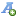 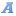 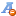 